Interkulturális ismeretek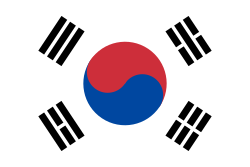 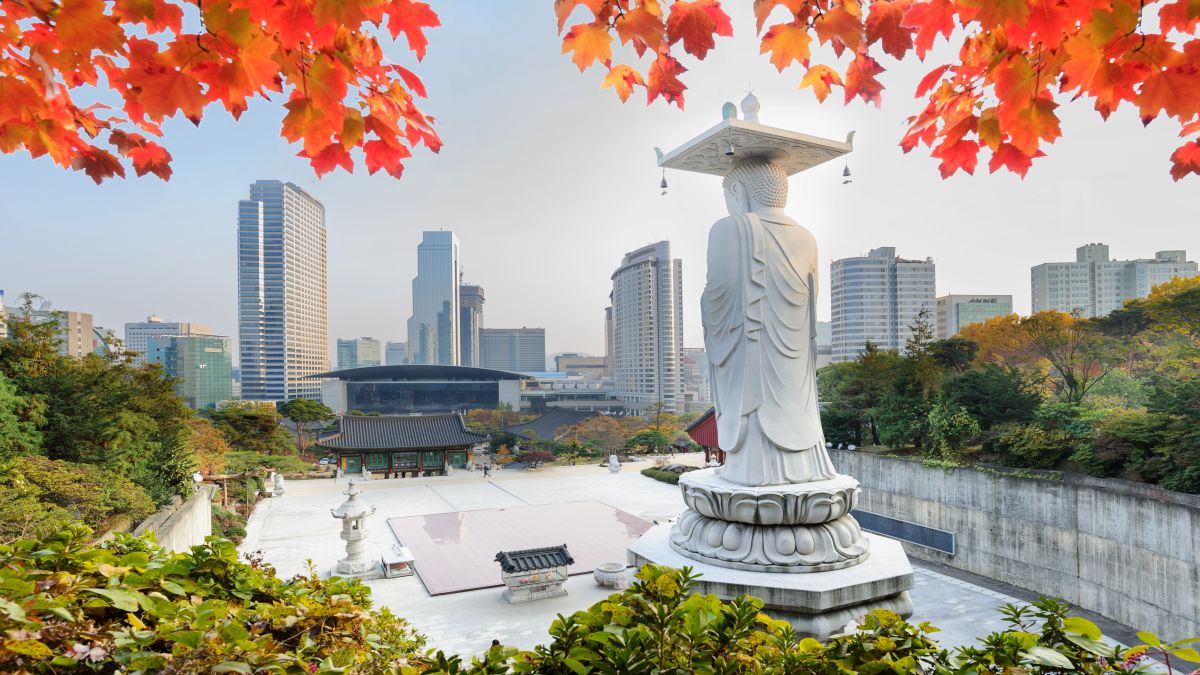 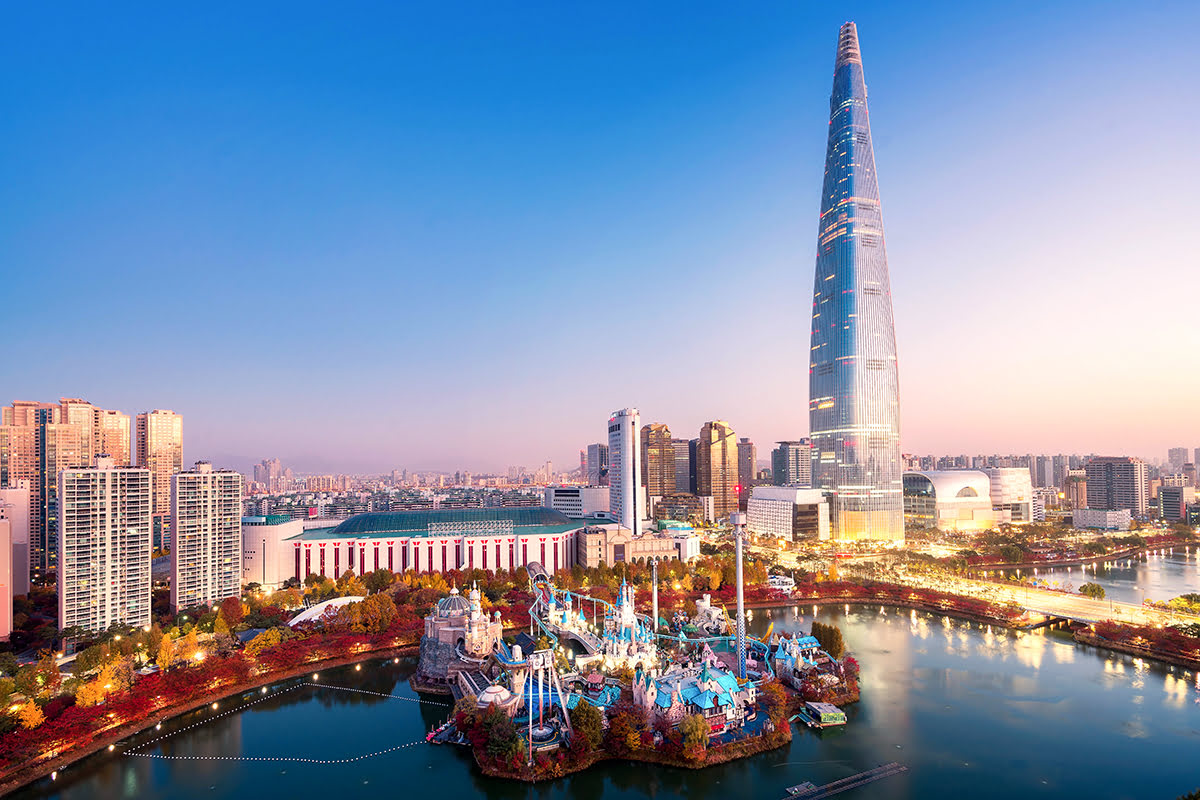 Izsvák Adrienn DE GYGYK-hallgatóelőadásaExtraordinary KoreacímmelIdőpont:2023. szeptember 19. (kedd) 1800 óraHelyszín:Debreceni Egyetem GYGYK Díszterem (kollégium)Az előadás angol nyelvű, fordítás nem lesz.Mindenkit szeretettel várunk!Hajdúböszörmény, Désány István u. 1-9. DE GYGYK Dr. Szabóné Túri Judit szervező